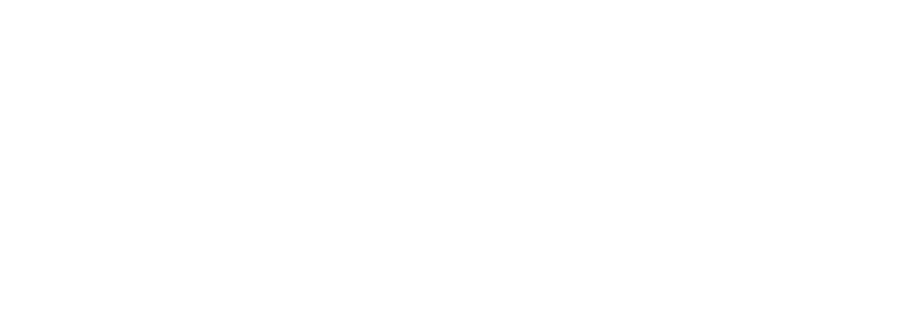 室内设计                                          作品提交登记表参赛者基本信息参赛者（中英文）：业主（中英文）:（若没有业主则不必填写）联系方式：mail:通讯地址：单位/院校：设计师/公司简介（中英文共200字内）参赛作品信息2.1参赛作品类别   01)住宅空间                08)酒店空间         15)别墅豪宅   02)办公空间                09)餐饮空间         16)样板房   03)商业空间               10)酒吧空间          17)软装陈设04)公共展示空间            11)会所空间          18)光环境艺术05)文教空间          12)医疗空间        19)方案设计   06)交通空间           13)体育空间          20)其他空间   07)娱乐空间           14)民宿空间                       2.2参赛作品名称（中英文）：2.3参赛作品规格（面积、规模、构造等主要规格）：2.4参赛作品地点（公开）参赛作品确认的建筑物地点，请填写其具体地址： 参赛作品说明评审时提交给评审委员的相关内容参赛作品简介（参赛作品从灵感设计到实现的过程及其理念等）（公开 ·中英文各200字）中文（200字以内）：英文（200字以内）：